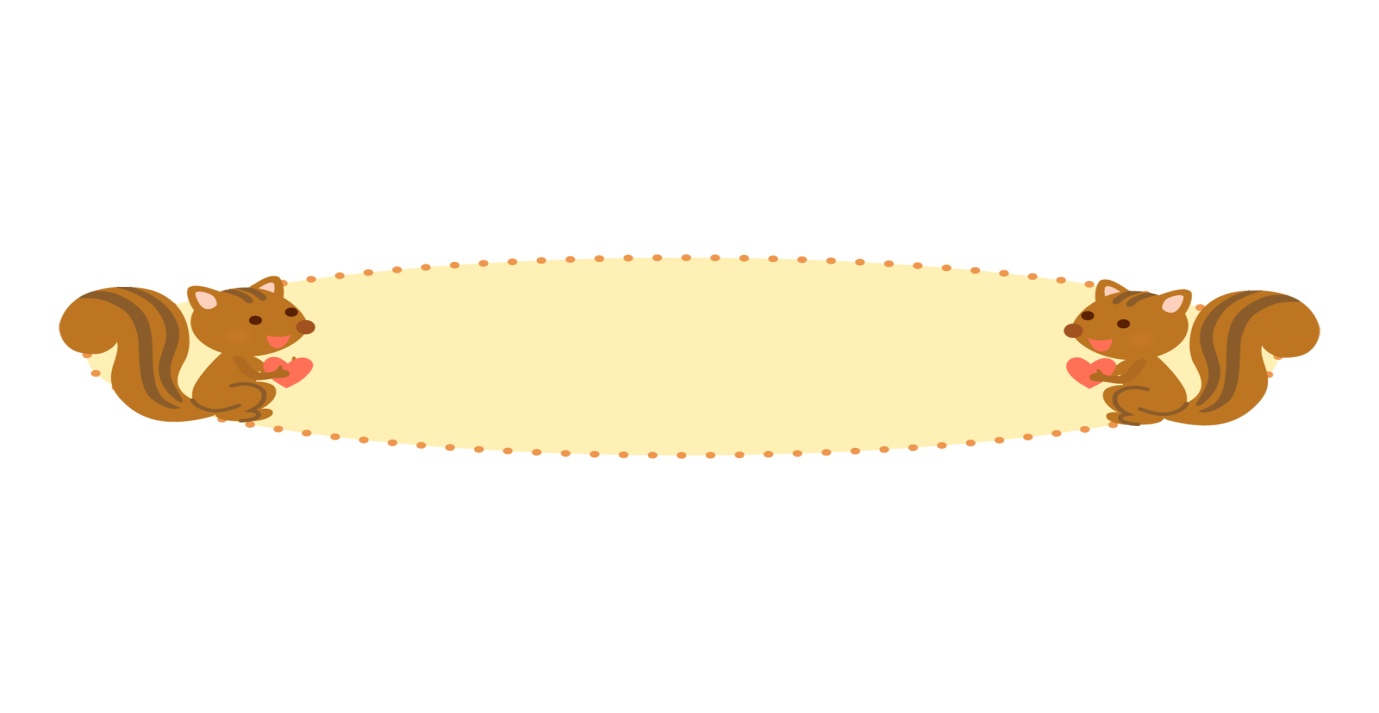 「歩き出して、いたずらも大変！」「イヤイヤ時期は本当に来るの？」「みんなはどうやって1日を過ごしているのかしら」などなど、　　　　　　育児や自分のことを皆でゆっくりおしゃべりしながら、「自分なりの子育て」をみつけてみませんか。　カナダのノーバディズパーフェクトの理念を用いた連続6回の懇談会です。【日時】１月１７日、３１日、2月7日、２１日、3月7日、２３日　全６回　いずれも火曜日　１０：15～11：45　　　最終日のみ木曜日【定員】 8名（６回全ての日程に参加できる方）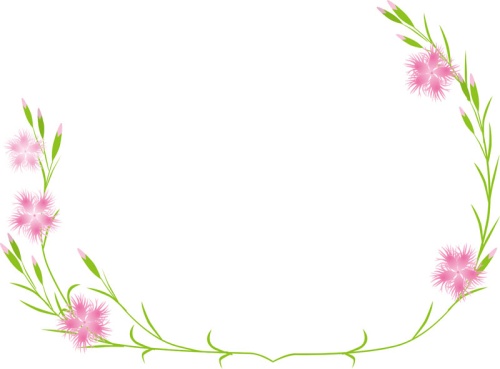 【対象】１歳0ヶ月～1歳６か月のお子さんを持つお母さん（第１子のみ）【申込】12月27日（火）10：00～1月10日（火）16：00★ポータルサイトにて先着順申込終了後、参加者の方には一度ご連絡をいたします。